DCJS’s upgrade to the Spectrum Justice System’s (SJS) backup utility for Oracle 11 G Express users only.  By Jeff Ellman NYSITS DCJS SJS ITS2PDisclaimer:  DCJS is not responsible for an agencies backup and recovery disaster plan or maintenance of their computer systems.  This backup utility update is offered as a tool to assist SJS users in securing viable backup.   You are free to enhance it as needed at your own risk.Release notes:  Implement time control for preventing file corruptionImplement file comparison for preventing file corruptionImplement archivingImplement backup and archiving retentionImplement new naming convention for backup directories:  YYYYMMDDHHMMSSThe utilities root directory and the backup/archive directories will now contain two new log filessjs_coldbackup11xe.logLogging of eventscompare.logLogging of file comparisons of production database files to backup database filesSteps to recover from backup.OutlineDeployConfigureLocation OptionsBackup and recoveryDeployDownload the self-extracting zip file and extract to the root of the SJS installation drive; change the drive letter in the “Unzip to folder” as needed to reflect your SJS installation.http://www.criminaljustice.ny.gov/ojis/sjs/sjs70.htmSJS_ColdBackup11xe.exeClick “Unzip”: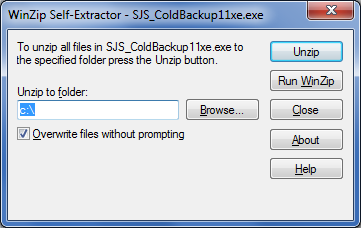 Enter password obtained from DCJS and click “OK”: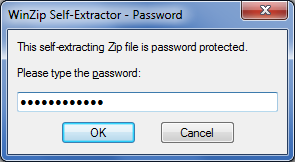 Click “OK”: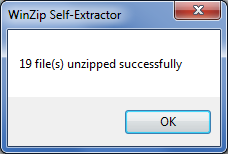 In this example the following directory structure would have been extracted to your C drive:ConfigureTo configure you need to edit the file: \ SJS_ColdBackup11xe \sjs_coldbackup11xe.batTo edit right click on select “Edit”.Perform the following edits:Set the Backup retention value to specify how many days to keep a backup:Edit the value assigned on line 7:set retain_backup=7Set the Archive retention value to specify how many days to keep an archived backup:Edit the value assigned on line 8:set retain_archive=14In this example, this value will keep 7 days of backups in the archive location for seven days will have passed before being moved from the backup directory.Set the correct drive letter for your SJS’s Oracle installation:Edit the value on line 9:set sjs_drive=c:\Next, choose either a local, mapped, or network location for your backup and archiving locations.  There are two options:Backup Location Option 1:  Local Drive or Mapped Network DriveBackup Location Option 2:  UNC pathsLocation Option 1:  Local Drive or Mapped Network DriveIf using the default settings for the local drive option, create at the following folder structure as depicted on 17-18Line 17:  set backup_location=%util_folder%backupsCreate folder “backups” at:   C:\SJS_ColdBackup11xe\backupsLine 18:  archive_location=%util_folder%archivesCreate folder  “archives” at:  C:\SJS_ColdBackup11xe\archivesIf you using a mapped drive, edit line’s 17 and 18 to reflect the examples in lines 20-21; or comment lines 17 and 18 and uncomment lines 20-21 and update to reflect your mapped drive (a comment is the command “rem” (without quotes)- add and remove as needed. Ex from above; what’s highlighted is what you need to edit to reflect your SJS:Line 17: rem set backup_location=%util_folder%backupsLine 18: rem set archive_location=%util_folder%archivesLine 20:  set backup_location=Y:\test\backupsLine 21:  set archive_location=Y:\test\archivesGo to the steps for “Scheduled Task”Location Option 2:  UNC paths	Comment out lines 17 and 18 under “Option 1” by adding “rem”:Line 17:  rem set backup_location=%util_folder%backupsLine 18:  rem set archive_location=%util_folder%archivesUncomment lines 26-27 by removing “rem” and editing to reflect your UNC Path as highlighted below:Line 26:  set backup_location=\\pvwap22\sjsdata\test\backupsLine 27:  set archive_location=\\pvwap22\sjsdata\test\archivesAdd the comment “rem” to lines 65 through 68, used with Option 1, exampled below:Line 65:  rem (Line 66:  rem %util_tool%forfiles /p %backup_location% /d -%retain_backup% /c "cmd /c move @file %archive_location%"Line 67:  rem %util_tool%forfiles /p %archive_location% /m * /d -%retain_archive% /c "cmd /c rmdir /s/q @file"Line 68:  rem ) >> sjs_coldbackup11xe.log 2>&1Remove the comment “rem” from linkes 73-80, as show below:Line 73:  (Line 74:  pushd %backup_location%Line 75:  %util_tool%forfiles /d -%retain_backup% /c "cmd /c move @file %archive_location%"Line 76:  popdLine 77:  pushd %archive_location%Line 78:  %util_tool%forfiles /m * /d -%retain_archive% /c "cmd /c rmdir /s/q @file"Line 79:  popdLine 80:  ) >> sjs_coldbackup11xe.log 2>&1Proceed to next step, #3 Schedule TaskBackup and RecoveryDisclaimer:  DCJS is not responsible for an agencies backup and recovery or maintenance of their computer systems.  This backup utility update is offered as a tool to assist SJS users in this process.  You are free to enhance it as needed at your own riskSchedule TaskRecover From BackupSchedule Task:Go Start/Administrative Tools/Task Scheduler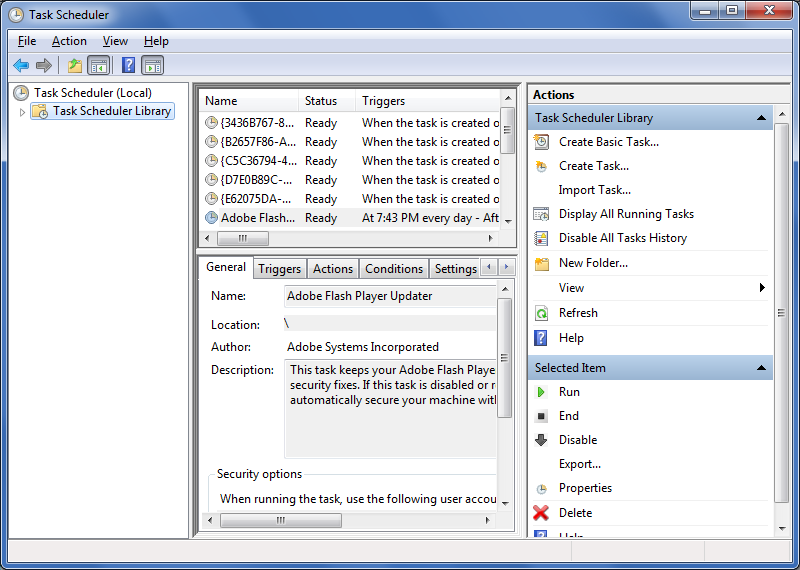 Click Create Basic Task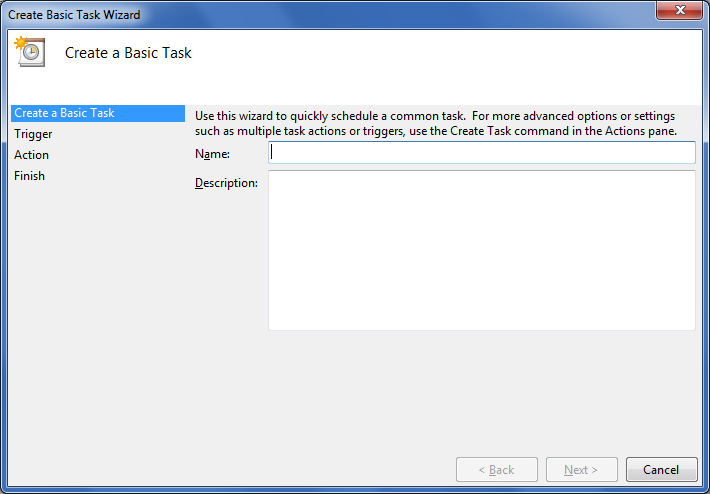 Name must be:  sjsbackup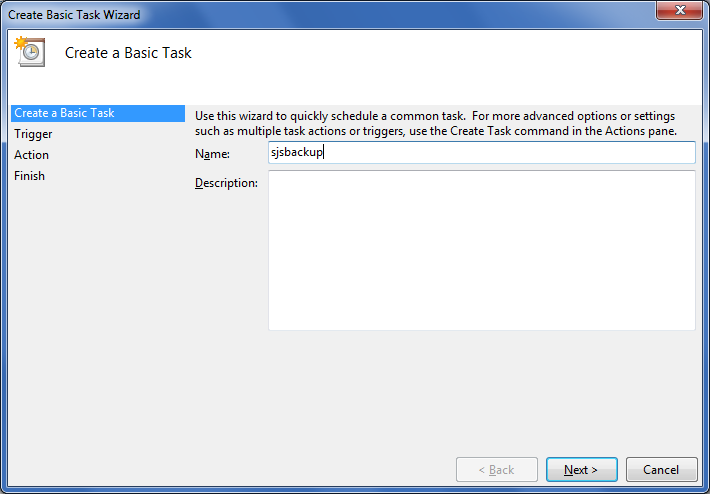 Click Next; select “Daily”; click Next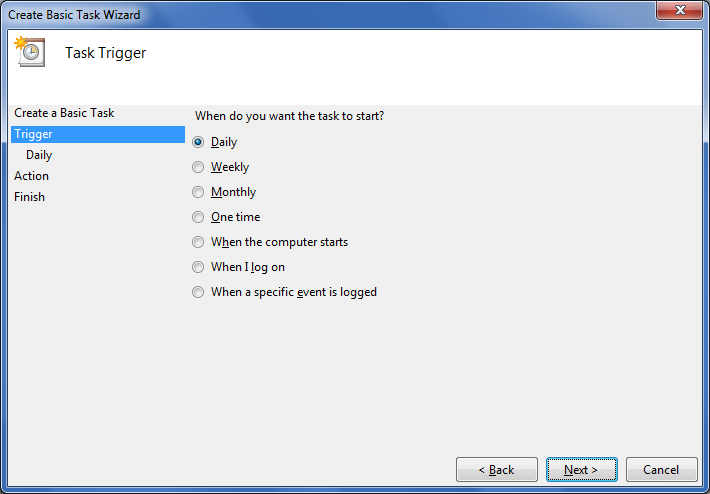 Schedule the start time; click “Next”: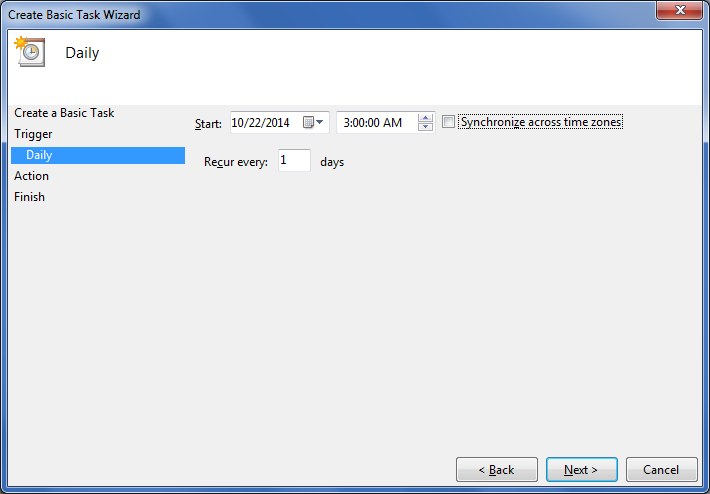 Select “Start a program”; click “Next”: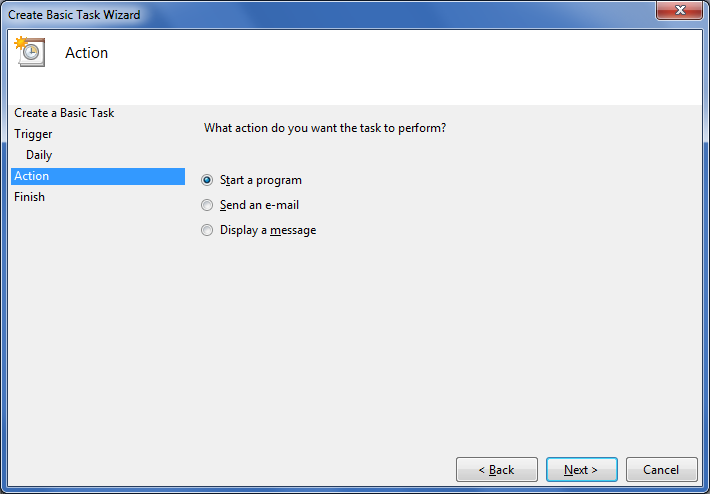 Browse to and select the batch file C:\SJS_ColdBackup11xe\sjs_coldbackup11xe.batAdd a backslash \ in the Start input box; click “Next”: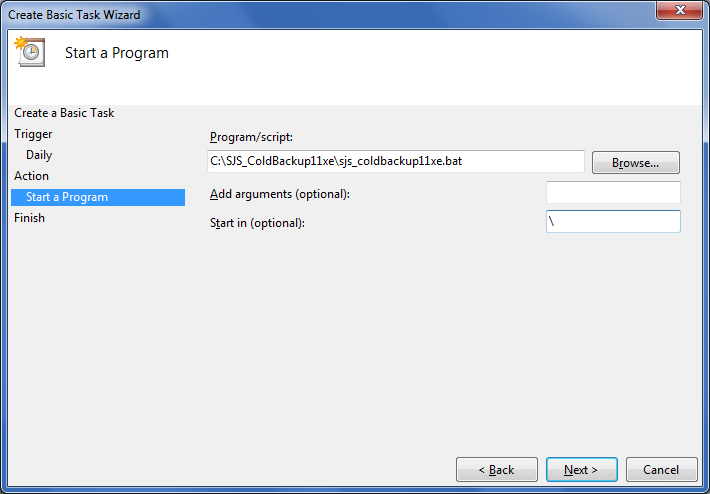 Check “Open the Properties dialog box for this task when I click Finish”; click “Finish”: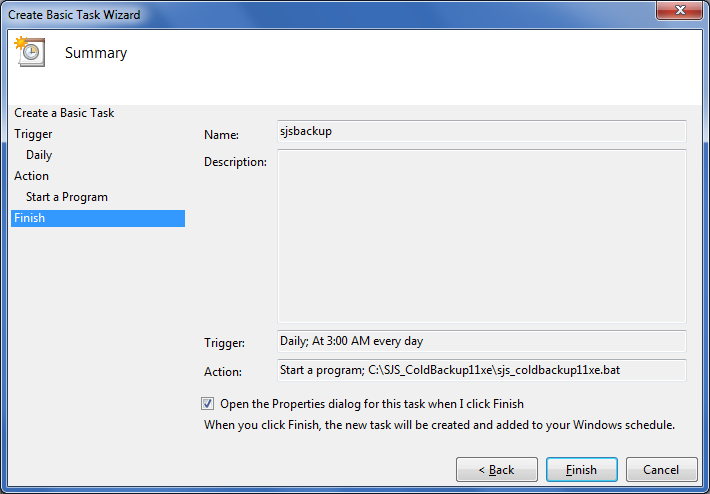 Check “Run with highest privileges”.Select “Configure for” “Windows 7, Winders Server 2008 R2.Click “Ok”:Run the task, select from the list, right click and select “Run”: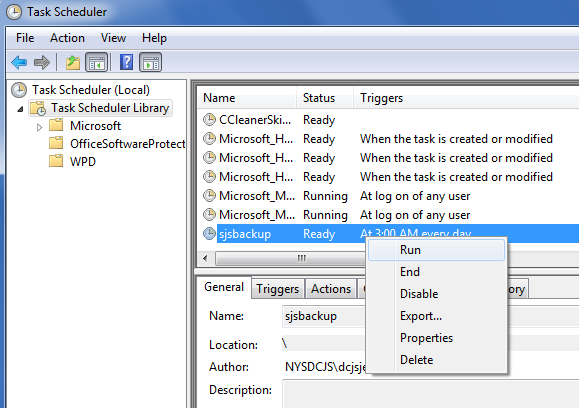 Recover from BackupStop the following servicesApache TomcatOracleServiceXEReview of database filesBackup existing database filesDeploy backupStop the following services before backup recovery:Apache TomcatOracleServicesXEReview of database files 11 G Express database directories:\oraclexe\app\oracle\fast_recovery_area\XE\ONLINELOG2 LOG files\oraclexe\app\oracle\oradata\XE6 DBF files\oraclexe\app\oracle\product\11.2.0\server\database5 Files:  2 ORA,  1 DAT, 1 LOG, 1 EXE11 G Express database files directory path:\oraclexe\app\oracle\fast_recovery_area\XE\ONLINELOG\O1_MF_1_B3BJB33C_.LOG *\oraclexe\app\oracle\fast_recovery_area\XE\ONLINELOG\O1_MF_2_B3BJB4NO_.LOG *\oraclexe\app\oracle\oradata\XE\CONTROL.DBF\oraclexe\app\oracle\oradata\XE\SYSAUX.DBF\oraclexe\app\oracle\oradata\XE\SYSTEM.DBF\oraclexe\app\oracle\oradata\XE\TEMP.DBF\oraclexe\app\oracle\oradata\XE\UNDOTBS1.DBF\oraclexe\app\oracle\oradata\XE\USERS.DBF\oraclexe\app\oracle\product\11.2.0\server\database\hc_xe.dat\oraclexe\app\oracle\product\11.2.0\server\database\initXE.ora\oraclexe\app\oracle\product\11.2.0\server\database\oradba.exe\oraclexe\app\oracle\product\11.2.0\server\database\oradim.log\oraclexe\app\oracle\product\11.2.0\server\database\pwdxe.oraBackup utilities database file directory path in either designated “backups” or “archives” locations\YYYYMMDDHHMMSS\oraclexe\app\oracle\fast_recovery_area\XE\ONLINELOG\O1_MF_1_B3BJB33C_.LOG *\YYYYMMDDHHMMSS\oraclexe\app\oracle\fast_recovery_area\XE\ONLINELOG\O1_MF_2_B3BJB4NO_.LOG *\YYYYMMDDHHMMSS\oraclexe\app\oracle\oradata\XE\CONTROL.DBF\YYYYMMDDHHMMSS\oraclexe\app\oracle\oradata\XE\SYSAUX.DBF\YYYYMMDDHHMMSS\oraclexe\app\oracle\oradata\XE\SYSTEM.DBF\YYYYMMDDHHMMSS\oraclexe\app\oracle\oradata\XE\TEMP.DBF\YYYYMMDDHHMMSS\oraclexe\app\oracle\oradata\XE\UNDOTBS1.DBF\YYYYMMDDHHMMSS\oraclexe\app\oracle\oradata\XE\USERS.DBF\YYYYMMDDHHMMSS\oraclexe\app\oracle\product\11.2.0\server\database\hc_xe.dat\YYYYMMDDHHMMSS\oraclexe\app\oracle\product\11.2.0\server\database\initXE.ora\YYYYMMDDHHMMSS\oraclexe\app\oracle\product\11.2.0\server\database\oradba.exe\YYYYMMDDHHMMSS\oraclexe\app\oracle\product\11.2.0\server\database\oradim.log\YYYYMMDDHHMMSS\oraclexe\app\oracle\product\11.2.0\server\database\pwdxe.ora* File name will verify by installation.Backup existing database filesTo recover from backup- do not delete the existing database files; create a subdirectory and move them for temporary storage.  OracleServiceXE MUST BE STOPPED.\oraclexe\app\oracle\fast_recovery_area\XE\ONLINELOG\backup\oraclexe\app\oracle\oradata\XE\backup\oraclexe\app\oracle\product\11.2.0\server\database\backupMove:\oraclexe\app\oracle\fast_recovery_area\XE\ONLINELOG\backup \O1_MF_1_B3BJB33C_.LOG\oraclexe\app\oracle\fast_recovery_area\XE\ONLINELOG\backup \O1_MF_2_B3BJB4NO_.LOGTo:\oraclexe\app\oracle\fast_recovery_area\XE\ONLINELOG\O1_MF_1_B3BJB33C_.LOG\oraclexe\app\oracle\fast_recovery_area\XE\ONLINELOG\O1_MF_2_B3BJB4NO_.LOGMove:\oraclexe\app\oracle\oradata\XE\CONTROL.DBF\oraclexe\app\oracle\oradata\XE\SYSAUX.DBF\oraclexe\app\oracle\oradata\XE\SYSTEM.DBF\oraclexe\app\oracle\oradata\XE\TEMP.DBF\oraclexe\app\oracle\oradata\XE\UNDOTBS1.DBF\oraclexe\app\oracle\oradata\XE\USERS.DBFTo:\oraclexe\app\oracle\oradata\XE\backup \CONTROL.DBF\oraclexe\app\oracle\oradata\XE\backup \SYSAUX.DBF\oraclexe\app\oracle\oradata\XE\backup \SYSTEM.DBF\oraclexe\app\oracle\oradata\XE\backup \TEMP.DBF\oraclexe\app\oracle\oradata\XE\backup \UNDOTBS1.DBF\oraclexe\app\oracle\oradata\XE\backup \USERS.DBFMove:\oraclexe\app\oracle\product\11.2.0\server\database\hc_xe.dat\oraclexe\app\oracle\product\11.2.0\server\database\initXE.ora\oraclexe\app\oracle\product\11.2.0\server\database\oradba.exe\oraclexe\app\oracle\product\11.2.0\server\database\oradim.log\oraclexe\app\oracle\product\11.2.0\server\database\pwdxe.oraTo:\oraclexe\app\oracle\product\11.2.0\server\database\backup\hc_xe.dat\oraclexe\app\oracle\product\11.2.0\server\database\backup\initXE.ora\oraclexe\app\oracle\product\11.2.0\server\database\backup\oradba.exe\oraclexe\app\oracle\product\11.2.0\server\database\backup\oradim.log\oraclexe\app\oracle\product\11.2.0\server\database\backup\pwdxe.oraTo recover from backupMove:\YYYYMMDDHHMMSS\oraclexe\app\oracle\fast_recovery_area\XE\ONLINELOG\O1_MF_1_B3BJB33C_.LOG *\YYYYMMDDHHMMSS\oraclexe\app\oracle\fast_recovery_area\XE\ONLINELOG\O1_MF_2_B3BJB4NO_.LOG *To:\oraclexe\app\oracle\fast_recovery_area\XE\ONLINELOG\backup \O1_MF_1_B3BJB33C_.LOG\oraclexe\app\oracle\fast_recovery_area\XE\ONLINELOG\backup \O1_MF_2_B3BJB4NO_.LOGMove:\YYYYMMDDHHMMSS\oraclexe\app\oracle\oradata\XE\CONTROL.DBF\YYYYMMDDHHMMSS\oraclexe\app\oracle\oradata\XE\SYSAUX.DBF\YYYYMMDDHHMMSS\oraclexe\app\oracle\oradata\XE\SYSTEM.DBF\YYYYMMDDHHMMSS\oraclexe\app\oracle\oradata\XE\TEMP.DBF\YYYYMMDDHHMMSS\oraclexe\app\oracle\oradata\XE\UNDOTBS1.DBF\YYYYMMDDHHMMSS\oraclexe\app\oracle\oradata\XE\USERS.DBFTo:\oraclexe\app\oracle\oradata\XE\CONTROL.DBF\oraclexe\app\oracle\oradata\XE\SYSAUX.DBF\oraclexe\app\oracle\oradata\XE\SYSTEM.DBF\oraclexe\app\oracle\oradata\XE\TEMP.DBF\oraclexe\app\oracle\oradata\XE\UNDOTBS1.DBF\oraclexe\app\oracle\oradata\XE\USERS.DBFMove:\YYYYMMDDHHMMSS\oraclexe\app\oracle\product\11.2.0\server\database\hc_xe.dat\YYYYMMDDHHMMSS\oraclexe\app\oracle\product\11.2.0\server\database\initXE.ora\YYYYMMDDHHMMSS\oraclexe\app\oracle\product\11.2.0\server\database\oradba.exe\YYYYMMDDHHMMSS\oraclexe\app\oracle\product\11.2.0\server\database\oradim.log\YYYYMMDDHHMMSS\oraclexe\app\oracle\product\11.2.0\server\database\pwdxe.oraTo:\oraclexe\app\oracle\product\11.2.0\server\database\hc_xe.dat\oraclexe\app\oracle\product\11.2.0\server\database\initXE.ora\oraclexe\app\oracle\product\11.2.0\server\database\oradba.exe\oraclexe\app\oracle\product\11.2.0\server\database\oradim.log\oraclexe\app\oracle\product\11.2.0\server\database\pwdxe.oraRestart Services in the following order:OracleServiceXEApache Tomcat3rd option for keeping the backup utility similar to the old but to allow for backup retentionHere's a third option, keep just a backup folder/ retention day only.To start:Comment line 8 by adding a "rem" at the start:Line 8:  rem set retain_archive=14Comment line 18 by adding a "rem" at the start:Line 18:  rem set archive_location=%util_folder%archivesFor Option 1 Local or mapped drives do the following:Comment line 66 by adding a "rem" at the start:Line 66:  rem %util_tool%forfiles /p %backup_location% /d -%retain_backup% /c "cmd /c move @file %archive_location%"Change line 67 from:Line 67:  %util_tool%forfiles /p %archive_location% /m * /d -%retain_archive% /c "cmd /c rmdir /s/q @file"Change line 67 to:Line 67: %util_tool%forfiles /p %backup_location% /m * /d -%retain_backup% /c "cmd /c rmdir /s/q @file"For Option 2 UNC PathsBe sure you've commented the Location Option 1 path assignments between lines 17-21.  Comment out line 27 by adding a rem to the start:Line 27:  rem set archive_location=\\pvwap22\sjsdata\test\archivesComment lines 65-68 by adding a "rem" at the start:Line 65:  rem (Line 66:  rem %util_tool%forfiles /p %backup_location% /d -%retain_backup% /c "cmd /c move @file %archive_location%"Line 67:  rem %util_tool%forfiles /p %archive_location% /m * /d -%retain_archive% /c "cmd /c rmdir /s/q @file"Line 68:  rem ) >> sjs_coldbackup11xe.log 2>&1Uncomment lines 73-76, and line 80.  Edit line 75 as depicted in the before and after shots below:Change from:Line 73:  rem (Line 74:  rem pushd %backup_location%Line 75:  rem %util_tool%forfiles /d -%retain_backup% /c "cmd /c move @file %archive_location%"Line 76:  rem popdLine 77:  rem pushd %archive_location%Line 78:  rem %util_tool%forfiles /m * /d -%retain_archive% /c "cmd /c rmdir /s/q @file"Line 79:  rem popdLine 80:  rem ) >> sjs_coldbackup11xe.log 2>&Change to:Line 73:   (Line 74:  pushd %backup_location%Line 75:  %util_tool%forfiles /m /d -%retain_backup% /c "cmd /c rmdir /s/q @file%"Line 76:  PopdLine 77:  rem pushd %archive_location%Line 78:  rem %util_tool%forfiles /m * /d -%retain_archive% /c "cmd /c rmdir /s/q @file"Line 79:  rem popdLine 80:  ) >> sjs_coldbackup11xe.log 2>&